Publicado en   el 10/02/2015 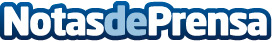 Barceloneta y Sabadell, Trofeo Mundo DeportivoWATERPOLO Barceloneta y Sabadell, Trofeo Mundo Deportivo  Datos de contacto:Nota de prensa publicada en: https://www.notasdeprensa.es/barceloneta-y-sabadell-trofeo-mundo-deportivo Categorias: Otros deportes http://www.notasdeprensa.es